Body Pain ChartHave you experienced any pain in the last 4 weeks?   Yes   No  Is your pain related to the reason for your physical therapy visit today?   Yes   NoAre you experiencing any pain currently?   Yes   NoCircle the type of pain you experience:  Stabbing               Burning               Pins & Needles	               Numbness               AchingPlease indicate on the body diagrams below where your pain occurs: 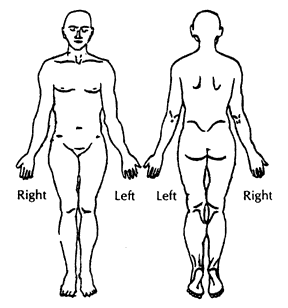 